
25 – 27 May 2018 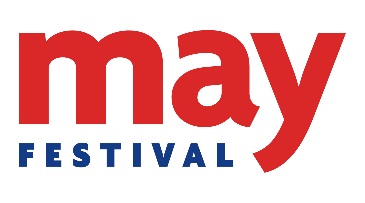 Want to get involved in the May Festival? Interested in hosting an event? Please complete the form below and email festival@abdn.ac.uk by 5pm on Thursday 30th November. Thank you for completing the form. 
Please return to festival@abdn.ac.uk by 5pm on Thursday 30th November. Name:                                                                                          School/Section/Dept:Email address:                                                                            Phone number: What type of event are you interested in suggesting or offering? (tick all that apply)
□ Public Programme (Friday 25 – Sunday 27 May)□ Schools’ Programme (Tuesday 22 – Thursday 24 May, activities for school class groups)□ Children’s Programme (Saturday 26 & Sunday 27 May, activities for families)□ Exhibition □ Outreach event □ Other**If other, please specify:Please provide us with a summary about your idea / event in 50 words.What type of audience is your event aimed at? e.g. primary school, secondary school, adults, familiesWhat is the main topic/theme aligned with your event? e.g. music, science, environment, literature, sport, food and drink, history, heritage & archaeology.Suggested venue and time of your event. Consider capacity and room set-up e.g. lecture for 100 people or workshop style for 20.Do you have funding available     □ Yes                □ No Please indicate how you intend to fund your eventWhat do you hope to gain by being part of the Festival (tick all that apply)?□ Skills development□ Personal enjoyment□ Encourage use of research findings□ Disseminate research findings□ Develop links or test an idea with a non-academic audience□ Enhance research impact□ Other*If other, please specify: 